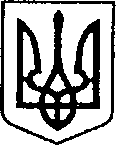 Ніжинська міська радаVІI скликання  Протокол № 64засідання постійної комісії міської ради з питань соціально-економічного розвитку міста, підприємницької діяльності, дерегуляції, фінансів та бюджету19.06.2018                                                                                                                   Малий зал                                                                                                                                                  Головуючий: Мамедов В.Х.;Присутні члени комісії:  Сліпак А.І.                                                                      Тимошик Д.М.;                                               Чернишева Л.О.;                                            Шалай І.В.;Відсутні члени комісії:  Гомоляко А.О.;                                            Хоменко Ю.В.   Присутні: Борисенко М.Д (начальник КП «СЕЗ»);Білодід С.М.  (головний спеціаліст відділу з питань фізичної культури та спорту);Дзюба С.П. (заступник міського голови);Коваль В.М. (заступник директора МЦФЗ «Спорт для всіх»);Корман В.А. (начальник КП «ВУКГ»);Кудлай П.В. (директор КДЮСШ НМО ФСТ «Спартак»);Лінник А.В. (міський голова);Луговик М.В. (головний спеціаліст відділу земельних відносин);Міщенко Н.І. (начальник відділу з управління та приватизації комунального майна);Нечваль О.М. (головний спеціаліст відділу з питань організації діяльності міської ради та її виконавчого комітету);Олійник Г.М. (перший заступник міського голови);Осадчий С.О. (заступник міського голови);Півень С.М. (директор МЦФЗ «Спорт для всіх»);Писаренко Л.В. (начальник фінансового управління);Процько Я.М. (головний спеціаліст відділу земельних відносин);Радченко Н.І. (депутат міської ради);Салогуб В.В. (секретар міської ради);Сіренко С.А.  (заступник начальника УЖКГ та Б);Смалій К.М. (депутат міської ради);Сокол Н.В. (журналіст газети «Вісті»);Смалій К.М. (депутат міської ради);Фурса М.Б.  (заступник начальника фінансового управління);Шведун А.С.(начальник  відділу інформаційно-аналітичної роботи та комунікацій з громадськістю);Щербак О.В. (депутат міської ради). Порядок деннийПро встановленого зменшеного розміру орендної плати (ПР №57 від 17.05.2018). Про встановленого зменшеного розміру орендної плати (ПР №68 від 25.05.2018).Про внесення змін до Додатку 26 «Міської програми розвитку фізичної культури та спорту, фінансової підтримки кращих спортсменів та покращення матеріально-технічної спортивної бази міста на 2018 рік» затвердженого рішенням Ніжинської міської ради «Про   затвердження бюджетних програм місцевого  значення на 2018 рік» від 21 грудня 2017 року № 5-34/2017; (від 05.06.2018). Про внесення змін до додатку 21 «Міська цільова програма розвитку КДЮСШ НМО ФСТ «Спартак» на 2018-2020 роках», затвердженого рішенням Ніжинської міської ради від 21 грудня 2017 року №6-34/2017 «Про затвердження бюджетних програм місцевого значення на 2018 рік» (від 07.06.2018). Про затвердження міської цільової Програми ІІ Міжнародної польсько – української літньої школи  "Виклики  для  сучасної  демократії: польський та український досвід Децентралізації очима молоді"на 2018 рік  та внесення змін  до міської цільової  програми «Сприяння матеріально- технічному забезпеченню окремих військових формувань, дислокованих на території м. Ніжина та Ніжинського району на 2018 рік» (від 07.06.2018).Про внесення змін до додатка №11 до рішення Ніжинської міської ради 7 скликання від 21 грудня 2017 року №5-34/2017 «Про затвердження бюджетних програм місцевого значення на 2018 рік» (ПР №59 від 21.05.2018).Про внесення змін в Паспорт міської програми реалізації повноважень міської ради у галузі земельних відносин на 2018 рік (Додаток 16) до рішення Ніжинської міської ради  № 5-34/2017від «21» грудня 2017 р. «Про затвердження бюджетних програм місцевого значення на 2018 рік»     (ПР №62 від 23.05.2018).Про створення комунального підприємства Ніжинської міської ради та виконавчого комітету Ніжинської міської ради «Муніципальна служба правопорядку - ВАРТА» та затвердження Статуту комунального підприємства Ніжинської міської ради «Муніципальна служба правопорядку-ВАРТА» (ПР №66 від 25.05.2018). Про внесення змін до рішення міської ради VІІ скликання від 21 грудня 2017 року №6-34/2017 «Про міський бюджет м. Ніжина на 2018 рік».Про передачу на балансовий облік майна комунальної власності. Про внесення змін до додатку 42 «Юридичного обслуговування управління житлово-комунального господарства та будівництва Ніжинської міської ради на  2018 рік», затвердженого рішенням Ніжинської міської ради №5-34/2017 від  21 грудня 2017р. «Про   затвердження бюджетних програм місцевого  значення на 2018 рік».Про розгляд звернення щодо Олега Сенцова. Про розгляд звернення щодо освітньої та медичної субвенцій на 2018 рік. Про розгляд листів.  Різне.Розгляд питань порядку денногоПро встановленого зменшеного розміру орендної плати (ПР №57 від 17.05.2018)СЛУХАЛИ: Міщенко Н.І. (начальник відділу з управління та приватизації комунального майна);Про те, що надійшла заява від Ніжинського об’єднаного міського комісаріату із проханням зменшити розмір орендної плати на 99 %. ВИСТУПИЛИ: Представник Ніжинського об’єднаного міського комісаріатуНадав роз’яснення щодо необхідності зменшення розміру орендної плати. ВИРІШИЛИ: рекомендувати сесії Ніжинської міської ради зменшити розмір орендної плати на 99 %. ГОЛОСУВАЛИ: «за – 5», «проти – 0», «утримався – 0», «не голосував – 0».Про встановленого зменшеного розміру орендної плати (ПР №68 від 25.05.2018)СЛУХАЛИ: Міщенко Н.І. (начальник відділу з управління та приватизації комунального майна);Про те, що надійшла заява від Чернігівської обласної громадської організації  «Ніжинський спортивний клуб» із проханням зменшити розмір орендної плати на 99 %. ВИСТУПИЛИ: Представник Чернігівської обласної громадської організації  «Ніжинський спортивний клуб»Надав роз’яснення щодо необхідності зменшення розміру орендної плати. ВИРІШИЛИ: рекомендувати сесії Ніжинської міської ради зменшити розмір орендної плати на 99 %. ГОЛОСУВАЛИ: «за – 5», «проти – 0», «утримався – 0», «не голосував – 0».Про внесення змін до Додатку 26 «Міської програми розвитку фізичної культури та спорту, фінансової підтримки кращих спортсменів та покращення матеріально-технічної спортивної бази міста на 2018 рік» затвердженого рішенням Ніжинської міської ради «Про   затвердження бюджетних програм місцевого  значення на 2018 рік» від 21 грудня 2017 року № 5-34/2017(від 05.06.2018)СЛУХАЛИ: Білодід С.М.  (головний спеціаліст відділу з питань фізичної культури та спорту);Зауважив, що проект рішення передбачає розширення джерел фінансування, зокрема можливість фінансуватися з обласного бюджету.ВИСТУПИЛИ: Сліпак А.І. (член комісії);Порушив питання щодо ініціативи підприємців облаштувати душові кабіни біля новостворених спортивних майданчиків. Лінник А.В. (міський голова);Наголосив на тому, що дане питання необхідно вивчати.Тимошик Д.М. (член комісії);Із пропозицією додати «та інші джерела фінансування незаборонені законодавством». ВИРІШИЛИ: рекомендувати сесії Ніжинської міської ради підтримати даний проект рішення із пропозицією Тимошика Д.М.ГОЛОСУВАЛИ: «за – 5», «проти – 0», «утримався – 0», «не голосував – 0».Про внесення змін до додатку 21 «Міська цільова програма розвитку КДЮСШ НМО ФСТ «Спартак» на 2018-2020 роках», затвердженого рішенням Ніжинської міської ради від 21 грудня 2017 року №6-34/2017 «Про затвердження бюджетних програм місцевого значення на 2018 рік» (від 07.06.2018)СЛУХАЛИ: Кудлай П.В. (директор КДЮСШ НМО ФСТ «Спартак»);Надав роз’яснення щодо необхідності внесення змін до «Міської цільової програми розвитку КДЮСШ НМО ФСТ «Спартак» на 2018-2020 роках».ВИСТУПИЛИ: Мамедов В.Х. (голова комісії);Виступив із пропозицією підтримати даний проект рішення. ВИРІШИЛИ: рекомендувати сесії Ніжинської міської ради підтримати даний проект рішення.ГОЛОСУВАЛИ: «за – 4», «проти – 0», «утримався – 1», «не голосував – 0».Про затвердження міської цільової Програми ІІ Міжнародної польсько – української літньої школи  "Виклики  для  сучасної  демократії: польський та український досвід Децентралізації очима молоді"на 2018 рік  та внесення змін  до міської цільової  програми «Сприяння матеріально - технічному забезпеченню окремих військових формувань, дислокованих на території                 м. Ніжина та Ніжинського району на 2018 рік» (від 07.06.2018)СЛУХАЛИ: Писаренко Л.В. (начальник фінансового управління);Зауважила на тому, що даний проект рішення підготовлено з метою поглиблення польськими та українськими студентами знань щодо досвіду адміністративних реформ в Польщі та Україні, а також перспектив та проблем самоврядних територіальних громад, що виникають у наслідок реалізації курсу на децентралізацію влади та з метою сприяння  матеріально – технічному забезпеченню військової частини А 4558   (м. Ніжин,                      вул. Шевченка, 97).ВИРІШИЛИ: рекомендувати сесії Ніжинської міської ради підтримати даний проект рішення.ГОЛОСУВАЛИ: «за – 5», «проти – 0», «утримався – 0», «не голосував – 0».Про внесення змін до додатка №11 до рішення Ніжинської міської ради 7 скликання від 21 грудня 2017 року №5-34/2017 «Про затвердження бюджетних програм місцевого значення на 2018 рік» (ПР №59 від 21.05.2018)СЛУХАЛИ: Шведун А.С. (начальник  відділу інформаційно-аналітичної роботи та комунікацій з громадськістю);Про те, що запропонований до розгляду проект рішення спрямований на створення сприятливих соціально-економічних, організаційних та правових умов і гарантій для реалізації прав ветеранів війни та соціально вразливих верств населення, запобігання соціальній напрузі в місті, суттєве підвищення ефективності системи соціальної допомоги в місті Ніжині.ВИРІШИЛИ: рекомендувати сесії Ніжинської міської ради підтримати даний проект рішення.ГОЛОСУВАЛИ: «за – 5», «проти – 0», «утримався – 0», «не голосував – 0».Про внесення змін в Паспорт міської програми реалізації повноважень міської ради у галузі земельних відносин на 2018 рік (Додаток 16) до рішення Ніжинської міської ради  № 5-34/2017від «21» грудня 2017 р. «Про затвердження бюджетних програм місцевого значення на 2018 рік» (ПР №62 від 23.05.2018)СЛУХАЛИ: Луговик М.В. (головний спеціаліст відділу земельних відносин);Зазначила, що даний проект рішення розроблений з метою забезпечення фінансування робіт по виготовленню проекту землеустрою щодо встановлення прибережної захисної смуги річки Остер та робіт по виготовленню проекту землеустрою щодо зміни цільового призначення земельної ділянки.ВИРІШИЛИ: рекомендувати сесії Ніжинської міської ради підтримати даний проект рішення.ГОЛОСУВАЛИ: «за – 5», «проти – 0», «утримався – 0», «не голосував – 0».Про створення комунального підприємства Ніжинської міської ради та виконавчого комітету Ніжинської міської ради «Муніципальна служба правопорядку - ВАРТА» та затвердження Статуту комунального підприємства Ніжинської міської ради «Муніципальна служба правопорядку - ВАРТА» (ПР №66 від 25.05.2018)СЛУХАЛИ: Олійник Г.М. (перший заступник міського голови);Зауважив на тому, що даний проект рішення розглядали на засіданні постійної комісії міської ради з питань регламенту, депутатської діяльності та етики, законності, правопорядку, антикорупційної політики, свободи слова та зв’язків з громадськістю та внесли відповідні правки (додаються).ВИСТУПИЛИ: Сліпак А.І. (член комісії); Щербак О.В. (депутат міської ради); Осадчий С.О. (заступник міського голови); Шалай І.В. (член комісії). Узяли участь у обговоренні даного питання. ВИРІШИЛИ: 1. На голосування ставили пропозицію рекомендувати сесії Ніжинської міської ради підтримати даний проект рішення, яка не набрала необхідної кількості голосів. ГОЛОСУВАЛИ: «за – 3», «проти – 0», «утримався – 2», «не голосував – 0».2. Винести даний проект рішення на розгляд сесії. ГОЛОСУВАЛИ: «за – 5», «проти – 0», «утримався – 0», «не голосував – 0».Про внесення змін до рішення міської ради VІІ скликання від 21 грудня 2017 року №6-34/2017 «Про міський бюджет м. Ніжина на 2018 рік»І. СЛУХАЛИ: Писаренко Л.В. (начальник фінансового управління);Ознайомила присутніх із пропозиціями (додаються Додаток №1) по внесенню змін до бюджету міста на 39 сесію Ніжинської міської ради VІІ скликання від 26 червня 2018 р. Надійшов лист від управління культури щодо виділення коштів (13 тис. грн.)  на проведення поточного ремонту книгосховища абонементу бібліотеки – філіалу №2 НМЦБС по вул. Незалежності, 40 А. ВИСТУПИЛИ: Лінник А.В. (міський голова);Із пропозицією виділити додатково по п. 4 -  7 тис. грн. для МЦФЗ «Спорт для всіх».Салогуб В.В. (секретар міської ради);Щодо виплати щорічної міської стипендії почесним громадянам міста Ніжина. ВИРІШИЛИ: 1. погодити пропозиції по внесенню змін до бюджету міста на 39 сесію Ніжинської міської ради VІІ скликання від 26 червня 2018 р.;2. рекомендувати секретарю Ніжинської міської ради Салогубу В.В. з’ясувати перелік почесних громадян міста Ніжина, які можуть претендувати на виплату щорічної міської стипендії;3. пропозицію щодо виділення коштів (13 тис. грн.)  на проведення поточного ремонту книгосховища абонементу бібліотеки – філіалу №2 НМЦБС по           вул. Незалежності, 40 А розглянути на постійній комісії міської ради з майнових та житлово-комунальних питань, транспорту, зв’язку та охорони навколишнього середовища.ГОЛОСУВАЛИ: «за – 5», «проти – 0», «утримався – 0», «не голосував – 0».ІІ. СЛУХАЛИ: Салогуб В.В. (секретар міської ради);Порушив питання щодо виділення коштів (195 тис. грн.) на установку камер спостереження від компанії HUAWEI.ВИРІШИЛИ: на голосування пропозиція не ставилась. ІІІ. СЛУХАЛИ: Олійника Г.М. (перший заступник міського голови);Надав інформацію стосовно непередбачених видатків у міському бюджеті. ВИРІШИЛИ: інформацію прийняти до відома. ІV. СЛУХАЛИ: Олійника Г.М. (перший заступник міського голови);Щодо коштів (199 тис. грн.), які будуть використані в декілька етапів та щодо дат проведення дослідження пасажиропотоку міста Ніжина.  ВИРІШИЛИ: інформацію прийняти до відома.  Про передачу на балансовий облік майна комунальної власностіСЛУХАЛИ: Сіренко С.А.  (заступник начальника УЖКГ та Б);Про те, що даний проект рішення дозволяє  передати на балансовий облік комунальному підприємству «Виробниче управління комунального господарства» майно комунальної власності  в м. Ніжин.  ВИРІШИЛИ: рекомендувати сесії Ніжинської міської ради підтримати даний проект рішення.ГОЛОСУВАЛИ: «за – 5», «проти – 0», «утримався – 0», «не голосував – 0». Про внесення змін до додатку 42 «Юридичного обслуговування управління житлово-комунального господарства та будівництва Ніжинської міської ради на  2018 рік», затвердженого рішенням Ніжинської міської ради №5-34/2017 від  21 грудня 2017р. «Про  затвердження бюджетних програм місцевого  значення на 2018 рік»СЛУХАЛИ: Сіренко С.А.  (заступник начальника УЖКГ та Б);Надала роз’яснення щодо внесених змін до додатку 42 «Юридичного обслуговування управління житлово-комунального господарства та будівництва Ніжинської міської ради на  2018 рік».ВИРІШИЛИ: рекомендувати сесії Ніжинської міської ради підтримати даний проект рішення.ГОЛОСУВАЛИ: «за – 5», «проти – 0», «утримався – 0», «не голосував – 0». Про розгляд звернення щодо Олега СенцоваСЛУХАЛИ: Тимошика Д.М. (член комісії);Ознайомив присутніх із зверненням (додається) щодо Олега Сенцова. ВИРІШИЛИ: винести дане звернення на розгляд сесії. ГОЛОСУВАЛИ: «за – 5», «проти – 0», «утримався – 0», «не голосував – 0». Про розгляд звернення щодо освітньої та медичної субвенцій на 2018 рік СЛУХАЛИ: Тимошика Д.М. (член комісії);Ознайомив присутніх із зверненням (додається) щодо освітньої та медичної субвенцій на 2018 рік.Шалай І.В. (член комісії);Із пропозицією до списку адресатів додати Народного депутата України Євлахова А.С. ВИРІШИЛИ: підтримати дане звернення та додати до списку адресатів Народного депутата України Євлахова А.С. ГОЛОСУВАЛИ: «за – 5», «проти – 0», «утримався – 0», «не голосував – 0». Про розгляд листів СЛУХАЛИ: Чернишева Л.О. (член комісії);Ознайомила присутніх із листом (додається) щодо звільнення від сплати за оренду приміщень КТВП «Школяр».ВИРІШИЛИ: інформацію прийняти до відома.ГОЛОСУВАЛИ: «за – 5», «проти – 0», «утримався – 0», «не голосував – 0». РізнеІ. СЛУХАЛИ: Шалая І.В. (член комісії);Порушив питання щодо теплиць, які розташовані біля Ніжинського  навчально-виховного комплексу № 16 «Престиж». ВИРІШИЛИ: рекомендувати міському голові Ліннику А.В. дати доручення начальнику управління освіти Крапив’янському С.М. підготувати та надати пропозиції щодо використання теплиць, які розташовані біля Ніжинського  навчально-виховного комплексу № 16 «Престиж» (демонтаж, реконструкція, передати на баланс КП «Оренда комунального майна» чи інші шляхи використання).  ГОЛОСУВАЛИ: «за – 4», «проти – 0», «утримався – 0», «не голосував – 0».ІІ. СЛУХАЛИ: Сліпака А.І. (член комісії);Щодо заборгованості за оренду землі та щодо висвітлення інформації про платіжні операції бюджетних установ та комунальних підприємств міста. ВИРІШИЛИ: 1.рекомендувати міському голові Ліннику А.В. дати доручення першому заступнику міського голови Олійнику Г.М. підготувати інформацію щодо боржників по сплаті за оренду землі;2. рекомендувати міському голові Ліннику А.В. дати доручення заступнику міського голови Осадчому С.О. підготувати інформацію про висвітлення платіжної документації бюджетних установ та комунальних підприємств міста.  ГОЛОСУВАЛИ: «за – 5», «проти – 0», «утримався – 0», «не голосував – 0».Голова комісії                                                                                В.Х. МамедовСекретар комісії (відсутній)                                                        А.О. ГомолякоДодаткок №1 до Протоколу №64Голова комісії                                                                                В.Х. МамедовСекретар комісії                 (відсутній)                                       А.О. Гомоляко№ п/пЛисти, датаНаправлення коштів Сума по листахПропозиції по внесенню змін до бюджету фінансового управлінняПропозиції комісії з питань соціально- економічного розвитку міста,  підприємницької діяльності, дерегуляції, фінансів та бюджету                       (Мамедов В.Х)  31.05.2018-19.06.20181234591Лист Департаменту фінансів  від 24.05.2018 № 07-20/185                    Розпорядження міського голови віл 29.05.2018 №134    Субвенція з обласного бюджету за рахунок залишку коштів освітньої субвенції, що утворився  на  початок бюджетного періоду, (на придбання обладнання для інноваційного навчально-тренінгового класу, персонального комп'ютера/ноутбука та техніки для друкування, копіювання, сканування та ламінування з витратними матеріалами для початкової школи, обладнання для кабінетів української мови в закладах загальної середньої освіти з навчанням мовами національних меншин) 207 724207 724207 7242Лист Департаменту фінансів  від 25.05.2018 № 07-20/186                    Розпорядження міського голови віл 29.05.2018 №134Субвенція з  державного бюджету  місцевим бюджетам на забезпечення якісної, сучасної та доступної загальної середньої освіти "Нова українська школа" на 2018 рік 2 085 9832 085 9832 085 9832Лист Департаменту фінансів  від 25.05.2018 № 07-20/186                    Розпорядження міського голови віл 29.05.2018 №134Субвенція з  державного бюджету  місцевим бюджетам на забезпечення якісної, сучасної та доступної загальної середньої освіти "Нова українська школа" на 2018 рік 2 085 9832 085 9832 085 9833Лист Департаменту фінансів від 25.05.2018 №02-20/189 Розпорядження міського голови віл 29.05.2018 №134Додаткова дотація  з обласного бюджету на здійснення переданих з державного бюджету видатків з утримання закладів освіти та охорони здоров"я за рахунок відповідної додаткової дотації з державного бюджету на 2018 рік 6 479 1006 479 1006 479 1004Лист Департаменту фінансіва  від 04.06.2018 № 08-20/196                    Розпорядження міського голови від 04.06.2018 №145Інша субвенція (на виконання доручень виборців депутатами обласної ради) 8 2008 200Разом8 781 0078 781 0078 772 8071Фінансове управління: постанова КМУ від 04.04.2018 № 237Співфінансування з міського бюджету                   (до субвенції з державного бюджету "Нова українська школа") ,                                                     За рахунок зменшення резервного фонду623 395,80623 395,80623 395,802Секретар міської ради, уснокошти на техумови по басейну,                              За рахунок зменшення резервного фонду31 000,0031 000,003Міський голова, уснокошти на висвітлення діяльності виконавчих органів ради на Сіті- лайтах,                                     За рахунок зменшення резервного фонду 38 000,0038 000,004Лист "Спорт для всіх" від 31.05.20187 № 129кошти на : пісок, щебінь,відсів- 50 000 грн, послуги з благоустрою - 50 000 грн., встановлення  доріжки тратуарною плиткою- 25 000 грн.                                                                         За рахунок зменшення резервного фонду132 000132 0005Лист НДУ ім. М.Гоголя від 16.05.18 № 17/660кошти на проведення ІІ Міжнародної літньої школи ( як субвенція з міського бюджету - державному)                                                                                   За рахунок зменшення  резервного фонду20 000,00 Нова Програма20 000,00 6Лист управління освіти від 14.05.2018 № 01-10/908кошти для негайного усунення порушень пожежної та техногенної безпеки у закладах освіти 2 917 9007Лист УПСЗН від 30.05.2018 № 01-16/05/2507    Лист  Укр.залізниці від 30.05.2018 № 1133 Постанова Верховного суду  від22.05.18 додаткові кошти  за надані послуги:                     -"Ніжинська дистанція сигналізації"- послуги зв"язку 2 156,01 грн.                                                          -ПАТ"Укртелеком" -послуги зв"язку - січень 2017- квітень 2018 - 622 873,80 грн.(  по суду  за 2016р. -  500 028,49 грн.)    625 029,81   8Лист ПП "Омнібус Н" від 31.05.2018          Лист ТОВ "Пассервіс" від 31.05.2018додаткові кошти на ІІ півріччя 2018 року                  (1 200 000, 00  грн.) без суми 9Лист УЖКГ та Б від 31.05.2018 № 01-14/732                  Депутат на комісії 31.05.2018 (усно)додаткові кошти на благоустрій:  обслуговування та ремонт вуличного освітлення - 400,0 тис. грн; викошування газонів,побілка дерев, заходи з озеленення міста та інше - 500,0 тис. грн, видалення дерев - 400,0 грн.,очістка водовідвідних каналів по місту - 180,0 тис. грн., водовідведення                       ( пониження рівня води) з вул. Озерна в озеро парку Т.Шевченка- 70,0 тис. грн.                 Погодили:                                                                          кошти на монтаж вуличного освітлення - 195 000 грн    ( ВУКГ); тех.обсл.вуличного освітлення - 195 000 грн; благоустрій -                 190 000 грн.                                                                     За рахунок зменшення резервного фонду                                                              Зміни в межах:                                                               З КПКВ 6030, КЕКВ 2240 на КПКВ 7363, КЕКВ 3122: 1 087, 6 грн.- на співфінансування -Будівництво зупинкових комплексів; 113,6 грн.на співфінансування - будівництво дитячого ігрового майданчика по вул. 8 Березня1 550 000,00 580 000;                                                                                                                            (+-)1 201,210Депутати на комісії 31.05.2018 (усно)облдаштування  спортивних майданчиків:                - вул Амосова - 24 000;                                                        - вул Березанська - 16 000                                           За рахунок зменшення резервного фонду    40 000,00 40 00011Лист КП "СЄЗ" від 04.04.2018 № 489додаткові кошти на капремонт: покрівлі житлового буд. Вул. Корчагіна,5 під.1,2,4,5 - 155,2 тис. грн.;  вул. Шевченка,128, під 4- 36,0 тис. грн.; вул. Шевченка 96-б, під.1 - 71,7 тис. грн.; заміна вхідних дверей вул. Шевченка,128, під.6 - 7,1 тис. грн.                                                          За рахунок зменшення резервного фонду    270 000,00 270 000,00 12Лист В/ч А 4558 від 01.06.18 № 1434кошти для забезпечення  життєдіяльності  військової частини  А 4558:                                          2 кондиціонери,комп"ютерне обладнання, світлодіодні ліхтарі, ремонт 200м асфальтове покриття 283 600,00 внесення змін в міську Програму підтрмки в/ч16 50013Лист міграційної служби України , міський відділ від 12.05.18 № 74,23/637кошти на забезпечення  працівників ДМС канцприладдям, меблями та  утримання  адмінприміщень                                                             30  000,0014Витягіз Протоколу №60  від 14.05.2018 постійної комісії ...фінансів та бюджетуКошти на надання  щорічної міської стипендії ( відповідно до Положення про присвоєння  "Почесний громадянин міста Ніжина", затвердженого рішенням 62 сесії від 11.11.2014)                                                                         3 чол.х 3723 х 3 = 33507 грн.33 507,00 15Лист управління культури від 15.05.2018/                     № 1-169/183Зміни в межах затверджених сум: Зняти з  КЕКВ 3132 - 380000 та перенести на  поточні видатки +200000 (ремонт даху БК) та  на УЖКГ та Б +180000 (ремонт Поштової станції)( +-) 380 000( +-)38000016Лист УЖКГ та Б від 15.05.2018 № 01-14/636На перерахунок  кошторисної частини  проекту даху блоку "Г" пологового будинку10 00010 00017Лист  УЖКГ та Б від 31.05.2018 № 01-14/732-1Зміни в межах благоустрою: зняття з поточних видатків КЕКВ 2210 на капітальні КЕКВ 3110 - придбання дорожніх консолей ОКС-3 ( +-) 145 000( +-) 145 00018УЖКГ та Бна проведення моніторингу пасажироперевезень                                                  За рахунок зменшення резервного фонду 199 000199 000